ARRIÉRÉS DE CONTRIBUTIONS AU 30 SEPTEMBRE 2019Document établi par le Bureau de l’Union‏Avertissement : le présent document ne représente pas les principes ou les orientations de l’UPOV	Dans le tableau suivant figurent les arriérés de contributions au 30 septembre 2019 :	Le Conseil sera informé de tout paiement reçu par le Bureau de l’Union entre le 1er octobre et le 31 octobre 2019 lorsqu’il examinera le présent document.	La liste des membres de l’Union qui auront perdu leur droit de vote à la date du 31 octobre 2019 sera communiquée sur demande.	Le Conseil est invité à prendre note de l’état du paiement des contributions au 30 septembre 2019.[Fin du document]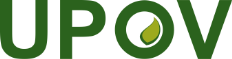 FUnion internationale pour la protection des obtentions végétalesConseilCinquante-troisième session ordinaire
Genève, 1er novembre 2019C/53/INF/2Original : anglaisDate : 2 octobre 2019MembrePas d’arriérés/
année(s) d’arriérésMontant des arriérés (en francs suisses)Montant des arriérés (en francs suisses)Pourcentage du montant total des arriérésPourcentage du montant des arriérés par rapport à la contribution annuelle des membresAfrique du SudPas d’arriérésAlbanieContribution 201910 728 3,00%100%AllemagnePas d’arriérésArgentinePas d’arriérésAustraliePas d’arriérésAutrichePas d’arriérésAzerbaïdjanPas d’arriérésBélarusPas d’arriérésBelgiqueContribution 2019 (solde)2 443 0,68%3%Bolivie (État plurinational de)Contribution 201810 728 Contribution 201910 728 21 456 6,00%200%Bosnie-HerzégovinePas d’arriérésBrésilContribution 201913 4103,75% 100%BulgariePas d’arriérésCanadaContribution 201953 641 15,00%100%ChiliPas d’arriérésChinePas d’arriérésColombiePas d’arriérésCosta RicaPas d’arriérésCroatiePas d’arriérésDanemarkPas d’arriérésÉquateurPas d’arriérésEspagnePas d’arriérésEstoniePas d’arriérésÉtats-Unis d’AmériquePas d’arriérésFédération de RussieContribution 2019 (solde)60 033 16,79%56%FinlandePas d’arriérésFrancePas d’arriérésGéorgiePas d’arriérésHongriePas d’arriérésIrlandePas d’arriérésIslandePas d’arriérésIsraëlPas d’arriérésItaliePas d’arriérésJaponPas d’arriérésJordanieContribution 201910 728 3,00%100%KenyaPas d’arriérésKirghizistanPas d’arriérésLettoniePas d’arriérésLituaniePas d’arriérésMacédoine du NordPas d’arriérésMarocPas d’arriérésMexiqueContribution 2019 (solde)35 701 9,98%89%MonténégroPas d’arriérésNicaraguaPas d’arriérésNorvègePas d’arriérésNouvelle-ZélandePas d’arriérésOmanContribution 201953 641 15,00%100%Organisation africaine de la propriété intellectuellePas d’arriérésOuzbékistanPas d’arriérésPanamaPas d’arriérésParaguayPas d’arriérésPays-BasPas d’arriérésPérouPas d’arriérésPolognePas d’arriérésPortugalPas d’arriérésRépublique de CoréePas d’arriérésRépublique de MoldovaPas d’arriérésRépublique dominicainePas d’arriérésRépublique tchèquePas d’arriérésRépublique-Unie de TanzanieContribution 2018 (solde)9 988 Contribution 201910 728 20 716 5,79%193%RoumaniePas d’arriérésRoyaume-UniPas d’arriérésSerbiePas d’arriérésSingapourPas d’arriérésSlovaquiePas d’arriérésSlovéniePas d’arriérésSuèdePas d’arriérésSuissePas d’arriérésTrinité-et-TobagoPas d’arriérésTunisiePas d’arriérésTurquiePas d’arriérésUkraineContribution 201410 728 Contribution 201510 728 Contribution 201610 728 Contribution 201710 728 Contribution 201810 728 Contribution 201910 728 64 368 18,00%600%Union européennePas d’arriérésUruguayPas d’arriérésViet NamContribution 201910 728 3,00%100%Total357 593100%